Sunday, July 21, 2013Sunday, July 21, 2013Monday, July 22, 2013Monday, July 22, 2013Tuesday, July 23, 2013Tuesday, July 23, 2013Wednesday, July 24, 2013Wednesday, July 24, 2013Thursday, July 25, 2013Thursday, July 25, 2013Friday, July 26, 2013Friday, July 26, 2013Saturday, July 27, 2013Saturday, July 27, 20136:00AMFish Hooks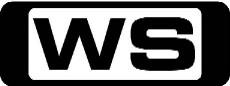 GScience Fair Detective Mystery/ Fish At WorkBea gets a job promotion, however her excitement is short-lived after she discovers her first responsibility is to let one of her co-workers go. Starring KYLE MASSEY, CHELSEA STAUB and JUSTIN ROILAND.6:30AMJake And The Never Land Pirates 'CC'GIzzy's Trident Treasure/ Pirate Putt-PuttJake leads his team, including Izzy, Cubby and their parrot lookout, Skully aboard their amazing ship, Bucky, sailing from their Pirate Island hideout on a lost treasure hunt throughout Never Land. 7:00AMWeekend Sunrise 'CC'Wake up to a better breakfast with Andrew O'Keefe and Samantha Armytage for all the latest news, sport and weather. 10:00AMAFL Game Day 'CC'PGNick Riewoldt, Brent Harvey, Mark McVeig h and Travis Boak join host Hamish McLachlan for some lively footy talk and  fun. 11:30AMThe Amazing Race (R) 'CC'  **Double Episode**PGBusiness In The Front, Party In The Back/ Loose Lips Sink ShipsThis season, which marks the 22nd race around the world for the series, will introduce a new twist to the game. The teams will travel more than 30,000 miles, over five continents for the race to the finish line. 1:30PMFooty FlashbacksGGary Ablett Senior SpecialHosted by Cameron Ling we take a look back at the memorable career of one of the greatest of all time Gary Ablett Snr, with former team mates Barry Stoneham and Paul Couch. 3:00PM2013 AFL Premiership Season 'CC'Rnd 17: Adelaide v GeelongThe Cats trek to AAMI Stadium where they  lost to the Crows by 50 points last time. Geelong will want this win to help  them gain the home final. Bruce McAvaney and Dennis Cometti lead the call. 6:00PMSeven News 'CC'Peter Mitchell presents today's news with Giaan Rooney updating the weather. Sport is with Sandy Roberts. 6:30PMSunday Night 'CC'Chris Bath leads a team of Australia's best reporters, breaking the stories that matter. 7:30PMBorder Security - Australia's Front Line 'CC'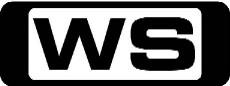 **New Episode**PGA man is caught red handed by Customs. He tries to palm the blame off on his travelling companion, but are they working together? An immigration raid targets illegal workers when they swoop on a taxi rank. Then, a father and son from China have four suitcases full of undeclared food. Narrated by 8:00PMHighway Patrol 'CC'**New Episode**PG(L,A)Street RevoltAlcohol and testosterone can be an explosive combination and sure enough, things get well out of hand when a group of men gather to mourn their dead mate. Two young men decide to flaunt their illegally modified muscle car in front of two constables. A mother's attempt to teach her daughter to drive goes horribly wrong when the teenager drives smack, bang through the side of a house. 8:30PMA Place To Call Home 'CC' **Final** MSecret LoveJames sees a psychiatrist who agrees to treat his sexuality. But James and Olivia's hopes of a brighter future are challenged when George arrives and confronts his son. Anna is relieved when Gino believes that she miscarried and they decide to tell their families of their intention to marry. Elizabeth's spirits are buoyed by Regina's seizure of Sarah's job application records - knowing they will help Regina dig up the skeletons of Sarah's past in Europe. But a bigger shock is in store for everyone when a dead body floats on the surface of the river near Ash Park. But whose is it? Starring MARTA DUSSELDORP, NONI HAZLEHURST, BRETT CLIMO, DAVID BERRY, ABBY EARL, ARIANWEN PARKES-LOCKWOOD, CRAIG HALL, FRANKIE J HOLDEN, ALDO MIGNONE and JOHN GADEN.9:30PMCastle 'CC'**Double Episode****Includes New Episode**M(V,A)Target / Fool Me Once...   Castle & Beckett begin a murder investigation that also exposes a plot to kidnap the daughter of a wealthy Middle Eastern businessman. Then, when an Arctic explorer is killed during a polar expedition, the mysterious circumstances of his death take Castle and Beckett from the penthouses of Park Avenue to the halls of the CIA. Starring NATHAN FILLION, STANA KATIC, TAMALA JONES, JON HUERTAS, SEAMUS DEVER, MOLLY QUINN & SUSAN SULLIVAN.11:30PMFairly Legal 'CC'MRipple Of HopeWhen the Attorney General's office decides to try alternative dispute resolution in an effort to end a hunger strike at a local women's prison, Kate and Ben pay a visit to the big house. While there, they meet an inmate named Lea, whose claims of innoce nce grab Kate. Starring SARAH SHAHI, MICHAEL TRUCCO, VIRGINIA WILLIAMS, RYAN JOHNSON, BARON VAUGHN and WENDY CREWSON.12:30AMI Just Want My Pants Back (R)M(S)Love EquationTina tries to improve a new guy she's dating. Jason's questionable birthday gift to Ness threatens to ruin their growing relationship. And Stacey and Eric get a little too honest with each other. Starring PETER VACK, KIM SHAW  and JORDAN CARLOS.1:00AMSpecial (R)GAcross The Roof Of The WorldThis adventurous special follows Greg Grainger as he documents a trip by motorbike along the length of the Indian Himalaya. 2:00AMHome ShoppingShopping program. 3:00AMNBC Today 'CC'International news and weather including interviews with newsmakers in the world of politics, business, media, entertainment and sport. 4:00AMNBC Meet The Press 'CC'David Gregory interviews newsmakers from around the world. 5:00AMSunrise Extra 'CC'Bringing you the best moments of your mornings with the Sunrise team. 5:30AMSeven Early News 'CC'Natalie Barr and Mark Beretta present the latest news, sport and weather from around Australia and overseas. 6:00AMSunrise 'CC'Wake up to a better breakfast with Melissa Doyle and David Koch for all the latest news, sport and weather. 9:00AMThe Morning Show 'CC'PGJoin Larry Emdur and Kylie Gillies to catch up on all the highlights from this year, including a variety of segments on the latest news, entertainment and other hot topics. 11:30AMSeven Morning News 'CC'The latest news from around Australia and overseas. Presented by Ann Sanders. 12:00PMThe Midday Movie 'CC' (1997) **First Time On Seven** M(A,S,V)The Advocate's DevilA lawyer realizes his superstar client is guilty of rape only after he successfully defends him. Starring KEN OLIN, MARISKA HARGITAY, HOLT MCCALLANY, GINA PHILIPS, WENDELL PIERCE and JESSICA TUCK.2:00PMCity Homicide (R) 'CC'M(V,A)Thicker Than WaterA woman, stabbed and discarded in a dumpster. But when her husband also turns up dead, Homicide are called in. Starring SHANE BOURNE, DANIEL MACPHERSON, AARON PEDERSEN, NADINE GARNER, DAMIEN RICHARDSON, NONI HAZLEHURST and RUSSELL GILBERT and ELSPETH BALLANTYNE.3:00PMThe Daily Edition 'CC'Catch up on all of the hottest issues from today's news and entertainment with lively discussions, interviews and crosses to newsmakers around the country. Presented by Sally Obermeder and Kris Smith. 4:30PMSeven News At 4.30 'CC'The latest news, sport and weather from around Australia and overseas. 5:30PMDeal Or No Deal 'CC'GJoin Andrew O'Keefe in the exhilarating game show where contestants play for $200,000. 6:00PMSeven News 'CC'Peter Mitchell presents today's news with Giaan Rooney updating the weather. Sport is with Sandy Roberts. 6:30PMToday Tonight 'CC'The latest news and current social issues presented by a team of reporters. Hosted by Helen Kapalos. 7:00PMHome and Away 'CC'PGBrax wants Casey to give positive testimony for Ricky. Indi and Dex decide to throw a party. Meanwhile, Dex asks April to move in. Indi tries to help Casey. Starring SAMARA WEAVING, RHIANNON FISH, STEVE PEACOCKE, LINCOLN YOUNES and CHARLES COTTIER.7:30PMProgram T.B.A. **8:30PMCriminal Minds 'CC'**New Episode**M(A,V)RestorationThe BAU goes to Morgan's old neighbourhood in urban Chicago in search of a killer targeting middle-aged men, and a clue leads Morgan to believe that they are after someone connected to the man who molested him as a child. Starring JOE MANTEGNA, THOMAS GIBSON, SHEMAR MOORE, A J  COOK, JEANNE TRIPPLEHORN, PAGET BREWSTER, MATTHEW GRAY GUBLER, KIRSTEN VANGSNESS, KEITH TISDELL, DENNIS LAVALLE, JAKOBE DEMPSEY, JOE DIGIOVANNI, SKIPP SUDDUTH, ADELA TIRADO, JULIUS TENNON, JOY DEMICHELLE, TOM WILLIAMSON, JORDAN AARON CARROLL, GARLAND WHITT, DONIS LEONARD, JR, NADEGE AUGUST, RICARDO MAMOOD-VEGA, WENDY ROSOFF, ADA ALISON WOOLFOLK and VITO VISCUSO and EVERTON LAWRENCE.9:30PMRed Widow 'CC'**New Double Episode**M(V,S,D)The Recorder / The Captive  Determined to help build a case against Schiller, Marta agrees to weara wire to a meeting with him. As she immerses herself deeper in Schiller's business, she finds herself working with Alexandra De Costa, a stunning and influential woman with whom Schiller has a long history. Then, when Natalie goes missing, a frantic Marta fears the worst and, against her family's advice, turns to Schiller for help. Meanwhile, Irwin comforts Andrei's girlfriend after seeing how his father mistreats her. Starring   RADHA MITCHELL, GORAN VISNJIC, WIL TRAVAL, LUKE GOSS, SULEKA MATHEW, ERIN MORIARTY, JAMIE  NEWMAN, JAKOB SALVATI and  TERGESEN.11:30PMUp All Night 'CC'**New Episode**PGJerry DutyAfter Chris runs into his annoying college roommate Jerry, he is roped into attending a party and brings Ava along to keep him sane and hopefully find her a match. Meanwhile, Reagan reluctantly helps Scott throw a raucous sleep over for his son and his friends. Starring CHRISTINA APPLEGATE, MAYA RUDOLPH, WILL ARNETT and LUKA JONES and ROB HUEBEL.12:00AMCelebrity Juice (R) 'CC'MA(S,L)Christine Bleakley And Olly MursKeith Lemon hosts this hilarious celebrity panel show, where guests are quizzed on their knowledge of the entertainment industry and their peers. Tonight's guests include Christine Bleakley And Olly Murs. 1:00AMHome ShoppingShopping program. 3:30AMSons And Daughters (R) 'CC'GA luncheon date for Jill and Greg creates a potentially explosive situation with Luke. Starring PAT MCDONALD, IAN RAWLINGS, LEILA HAYES, BRIAN BLAIN, DANNY ROBERTS and TOM RICHARDS and ROWENA WALLACE.4:00AMNBC Today 'CC'International news and weather including interviews with newsmakers in the world of politics, business, media, entertainment and sport. 5:00AMSunrise Extra 'CC'Bringing you the best moments of your mornings with the Sunrise team. 5:30AMSeven Early News 'CC'Natalie Barr and Mark Beretta present the latest news, sport and weather from around Australia and overseas. 6:00AMSunrise 'CC'Wake up to a better breakfast with Melissa Doyle and David Koch for all the latest news, sport and weather. 9:00AMThe Morning Show 'CC'PGJoin Larry Emdur and Kylie Gillies to catch up on all the highlights from this year, including a variety of segments on the latest news, entertainment and other hot topics. 11:30AMSeven Morning News 'CC'The latest news from around Australia and overseas. Presented by Ann Sanders. 12:00PMThe Midday Movie (R) 'CC' (2000)M(S,A,L)The Linda McCartney StoryA talented young photographer shares a lifelong romance with musical megastar and ex-Beatle Paul McCartney. Starring ELIZABETH MITCHELL, DAVID LEWIS, GEORGE SEGAL, GARY BAKEWELL, NICOLE OLIVER, TIM PIPER, MATTHEW HARRISON, AARON GRAIN, MOYA O'CONNELL, JENAFOR RYANE, GRAHEME ANDREWS, CHRIS COUND, ALEXANDEER RUURS, LINDA KO and BARRY LEVY.2:00PMCity Homicide (R) 'CC'M(V,A)Somersaulting DogsWhen Homicide investigates a high school murder, they find a community ready to explode. Starring SHANE BOURNE, DANIEL MACPHERSON, AARON PEDERSEN, NADINE GARNER, DAMIEN RICHARDSON and NONI HAZLEHURST and WILLIAM JARRATT.3:00PMThe Daily Edition 'CC'Catch up on all of the hottest issues from today's news and entertainment with lively discussions, interviews and crosses to newsmakers around the country. Presented by Sally Obermeder and Kris Smith. 4:30PMSeven News At 4.30 'CC'The latest news, sport and weather from around Australia and overseas. 5:30PMDeal Or No Deal 'CC'GJoin Andrew O'Keefe in the exhilarating game show where contestants play for $200,000. 6:00PMSeven News 'CC'Peter Mitchell presents today's news with Giaan Rooney updating the weather. Sport is with Sandy Roberts. 6:30PMToday Tonight 'CC'The latest news and current social issues presented by a team of reporters. Hosted by Helen Kapalos. 7:00PMHome and Away 'CC'PGCasey is faced with an embarrassing day after drunkenly kissing Indi. Irene is overworked at the Diner. Meanwhile, Tamara tries to ignore the fact her memories are returning. Starring LYNNE MCGRANGER, SAMARA WEAVING and LINCOLN YOUNES.7:30PMProgram T.B.A. 8:30PMWinners & Losers 'CC'PG(A)Self DefenceSelf-preservation is proving to be a challenge, especially for Frances who is confronted by the siege all over again when she learns that gunman, Jackson, has been released from prison. Despite her financial restrictions, Jenny is determined to have the lavish wedding of her dreams. Heeding Ryan's counselling advice, Bec decides to take some time for herself. But despite assuring everyone she's off pampering herself with massages, she's actually immersing herself in the world of Matt more than ever - and disengaging from Harrison in the process. Starring MELANIE VALLEJO, MELISSA BERGLAND, VIRGINIA GAY, ZOE TUCKWELL-SMITH, KATHERINE HICKS, DAMIEN BODIE, STEPHEN PHILLIPS, TOM WREN, TOM HOBBS, JACK PEARSON, DENISE SCOTT and FRANCIS GREENSLADE.9:30PMHow I Met Your Mother 'CC'  **New Double Episode**PGRomeward Bound / The Bro Mitzvah  When The Captain asks Lily to move to Rome for a year to be his art consultant, she fears that Marshall will resent her. Ted and Barney become obsessed with a girl who is hiding her amazing body under a puffy coat. Then, determined to throw a legendary bachelor party, Ted, Marshall and Lily kidnap Barney and take him to an undisclosed location where they attempt to adhere to the guidelines Barney set forth in his 'Bro-Mitzvah' how-to packet. Guest starring RALPH MACCHIO. Also starring JOSH RADNOR, JASON SEGEL, NEIL PATRICK HARRIS, COBIE SMULDERS, ALYSON HANNIGAN, KYLE MACLACHLAN, FRANCES CONROY, BECKI NEWTON and WILLIAM ZABKA. 10:30PMGo On 'CC'  **New Double Episode**PGDo You Believe In Ghosts...Yes! / Big League ChewRyan comes to grips that he doesn't have Janie around to cook or shop for him anymore. The group discovers that Lauren caves under pressure when taking tests and decides to help her study for her exam. Then, Ryan manifests a textbook symptom of the grieving process - compulsive eating - but he rejects the notion that he is a 'grief cliche'. Starring MATTHEW PERRY, LAURA BENANTI, TODD HOLLAND, KAREY NIXON, JOHN CHO and JULIE WHITE.11:30PMSpecial  **Premiere** PGReserved For Friends With Pete EvansCelebrated chef Pete Evans wines and dines four of his closest friends at an intimate and very personal dinner party. Joining Pete for an evening of memories and sharing their favourite recipes; colourful chef and restaurateur Kylie Kwong, star of 'Packed to the Rafters' George Houvardas, acclaimed journalist and foodie Indira Naidoo and 'Home and Away's Lisa Gormley. 12:30AMIt's Always Sunny In Philadelphia  **Series Return**MA(D,A)Frank's Pretty WomanWith Frank intent on marrying a prostitute, the Gang tries to make the best of it by attempting an image makeover to uncover the heart of gold inside Frank's 'pretty woman.' Starring ROB MCELHENNEY, GLENN HOWERTON, CHARLIE DAY and KAITLIN OLSON.1:00AMHome ShoppingShopping program. 4:00AMNBC Today 'CC'International news and weather including interviews with newsmakers in the world of politics, business, media, entertainment and sport. 5:00AMSunrise Extra 'CC'Bringing you the best moments of your mornings with the Sunrise team. 5:30AMSeven Early News 'CC'Natalie Barr and Mark Beretta present the latest news, sport and weather from around Australia and overseas. 6:00AMSunrise 'CC'Wake up to a better breakfast with Melissa Doyle and David Koch for all the latest news, sport and weather. 9:00AMThe Morning Show 'CC'PGJoin Larry Emdur and Kylie Gillies to catch up on all the highlights from this year, including a variety of segments on the latest news, entertainment and other hot topics. 11:30AMSeven Morning News 'CC'The latest news from around Australia and overseas. Presented by Ann Sanders. 12:00PMThe Midday Movie 'CC' (1993)
**First Time On Seven**PG(V,A)They WatchA paper-pusher father cares more about his business than his family. He is deeply regretful when his young daughter dies and relies upon a blind psychic to contact his daughter's spirit. Starring PATRICK BERGIN, VANESSA REDGRAVE, VALERIE MAHAFFREY and NANCY MOORE ATCHISON.2:00PMCity Homicide (R) 'CC'M(V,A)In HouseHomicide party gets gatecrashed when a desperate man arrives armed and dangerous. But when shots are fired, who is the target? Starring SHANE BOURNE, DANIEL MACPHERSON, AARON PEDERSEN, NADINE GARNER and DAMIEN RICHARDSON and NONI HAZLEHURST.3:00PMThe Daily Edition 'CC'Catch up on all of the hottest issues from today's news and entertainment with lively discussions, interviews and crosses to newsmakers around the country. Presented by Sally Obermeder and Kris Smith. 4:30PMSeven News At 4.30 'CC'The latest news, sport and weather from around Australia and overseas. 5:30PMDeal Or No Deal 'CC'GJoin Andrew O'Keefe in the exhilarating game show where contestants play for $200,000. 6:00PMSeven News 'CC'Peter Mitchell presents today's news with Giaan Rooney updating the weather. Sport is with Sandy Roberts. 6:30PMToday Tonight 'CC'The latest news and current social issues presented by a team of reporters. Hosted by Helen Kapalos. 7:00PMHome and Away 'CC'PGMaddy tries to rekindle her friendship with a reluctant Spencer. Meanwhile, Kyle and Tamara worry what the return of her memories mean for them. Starring 7:30PMProgram T.B.A. **8:30PMProgram T.B.A. **9:30PMProgram T.B.A. **11:45PMI Shouldn't Be Alive 'CC'  **New Episode**MTrapped In A High PlaceExperienced climbers Rachel Kelsey and Jeremy Colenso are descending a mountain in the Swiss Alps when they are caught up in a terrifying electrical storm. Anchored onto the mountain with their metal climbing equipment, they have become human lightning conductors. They have a heart-stopping dilemma - risk it all climbing down through the storm or spend the night in temperatures of -20. 1:00AMHome ShoppingShopping program. 3:30AMSons And Daughters (R) 'CC'GTerry is the number one suspect in relation to the mysterious threats directed at Patricia. A blossoming new romance for David perhaps? Starring PAT MCDONALD, IAN RAWLINGS, LEILA HAYES, BRIAN BLAIN, DANNY ROBERTS and TOM RICHARDS and ROWENA WALLACE.4:00AMNBC Today 'CC'International news and weather including interviews with newsmakers in the world of politics, business, media, entertainment and sport. 5:00AMSunrise Extra 'CC'Bringing you the best moments of your mornings with the Sunrise team. 5:30AMSeven Early News 'CC'Natalie Barr and Mark Beretta present the latest news, sport and weather from around Australia and overseas. 6:00AMSunrise 'CC'Wake up to a better breakfast with Melissa Doyle and David Koch for all the latest news, sport and weather. 9:00AMThe Morning Show 'CC'PGJoin Larry Emdur and Kylie Gillies to catch up on all the highlights from this year, including a variety of segments on the latest news, entertainment and other hot topics. 11:30AMSeven Morning News 'CC'The latest news from around Australia and overseas. Presented by Ann Sanders. 12:00PMThe Midday Movie 'CC' (2005)  **First Time On Seven**M(V,L,N)Rapid FireA desperate band of Militia men attempts a daylight bank robbery in the semi-rural City of Norco. Starring LAURO CHARTRAND, DAVID CUBITT, KRISTIN LEHMAN, JASON GEDRICK, EMY ANEKE, JESSICA STEEN, BRENDAN FLETCHER, VINCE GALE and ZAK SANTIAGO.2:00PMCity Homicide (R) 'CC'M(V)TaniwhaA gangster style slaying of a young mum on a crowded beach drives Homicide to work fast. Guest starring JEMMA GAWNED and DANIELLE CORMACK. Also starring SHANE BOURNE, DANIEL MACPHERSON, AARON PEDERSEN, NADINE GARNER and DAMIEN RICHARDSON and NONI HAZLEHURST.3:00PMThe Daily Edition 'CC'Catch up on all of the hottest issues from today's news and entertainment with lively discussions, interviews and crosses to newsmakers around the country. Presented by Sally Obermeder and Kris Smith. 4:30PMSeven News At 4.30 'CC'The latest news, sport and weather from around Australia and overseas. 5:30PMDeal Or No Deal 'CC'GJoin Andrew O'Keefe in the exhilarating game show where contestants play for $200,000. 6:00PMSeven News 'CC'Peter Mitchell presents today's news with Giaan Rooney updating the weather. Sport is with Sandy Roberts. 6:30PMToday Tonight 'CC'The latest news and current social issues presented by a team of reporters. Hosted by Helen Kapalos. 7:00PMHome And Away 'CC'  **Double Episode**PGHome and Away Maddy's friendship with Spencer is threatened by an unexpected twist. Bianca expects Heath to take her to the Principal's Dinner. Pippa starts her first day at school and Zac tries to convince Heath to be there for Bianca. Starring LISA GORMLEY, KELLY PATERNITI, ANDREW MORLEY, LYNNE MCGRANGER, DAN EWING and KATE RITCHIE.8:00PMProgram T.B.A. **9:15PMProgram T.B.A. **11:15PMProgram T.B.A. **12:10AMThe Mindy Project 'CC'  **New Episode**PGDanny's FriendDanny gets caught sneaking out the office supply of painkillers for his troublemaker childhood friend Stevie. Mindy is in for a shock when Josh's ex-girlfriend moves into her apartment building. Starring MINDY KALING, CHRIS MESSINA, ANNA CAMP, ZOE JARMAN, STEPHEN TOBOLOWSKY, AMANDA SETTON, ED WEEKS, IKE BARINHOLTZ, BETH GRANT, MARY GRILL, ELLIE KEMPER, BILL TANGRADI and DAN CASTELLANETA.12:30AMHarry's Practice (R) 'CC'GJoin Dr Harry Cooper and Dr Katrina Warren for everything you need to know about animals. 1:00AMHome ShoppingShopping program. 4:00AMNBC Today 'CC'International news and weather including interviews with newsmakers in the world of politics, business, media, entertainment and sport. 5:00AMSunrise Extra 'CC'Bringing you the best moments of your mornings with the Sunrise team. 5:30AMSeven Early News 'CC'Natalie Barr and Mark Beretta present the latest news, sport and weather from around Australia and overseas. 6:00AMSunrise 'CC'Wake up to a better breakfast with Melissa Doyle and David Koch for all the latest news, sport and weather. 9:00AMThe Morning Show 'CC'PGJoin Larry Emdur and Kylie Gillies to catch up on all the highlights from this year, including a variety of segments on the latest news, entertainment and other hot topics. 11:30AMSeven Morning News 'CC'The latest news from around Australia and overseas. Presented by Ann Sanders. 12:00PMThe Midday Movie 'CC' (2002)  **First Time On Seven**M(V)First ShotNo one knows why the army base was blown up until the President gets shot there during the memorial service for those killed, but he wasn't the only target. Starring GREGORY HARRISON, MARIEL HEMINGWAY, DOUG SAVANT, WANDA CANNON, JENNA LEIGH GREEN, SEBASTIAN SPENCE, STEVE MAKAJ, ANDREW JOHNSTON, MICHELLE HARRISON, DEAN WRAY, CHRISTIAN BOCHER, DAVID HAYSOM, KEN TREMBLETT, LINDEN BANKS and JILL TEED.2:00PMCity Homicide (R) 'CC'M(V)Guilty As ChargedWhen a man is freed after being suspected of murder, Homicide have their hands tied due to lack of evidence. Starring SHANE BOURNE, DANIEL MACPHERSON, AARON PEDERSEN, NADINE GARNER, DAMIEN RICHARDSON and NONI HAZLEHURST and PETER O'BRIEN.3:00PMThe Daily Edition 'CC'Catch up on all of the hottest issues from today's news and entertainment with lively discussions, interviews and crosses to newsmakers around the country. Presented by Sally Obermeder and Kris Smith. 4:30PMSeven News At 4.30 'CC'The latest news, sport and weather from around Australia and overseas. 5:30PMDeal Or No Deal 'CC'GJoin Andrew O'Keefe in the exhilarating game show where contestants play for $200,000. 6:00PMSeven News 'CC'Peter Mitchell presents today's news with Giaan Rooney updating the weather. Sport is with Sandy Roberts. 6:30PMToday Tonight 'CC'The latest news and current social issues presented by a team of reporters. Hosted by Helen Kapalos. 7:00PMBetter Homes And Gardens 'CC'G7:30PM2013 AFL Premiership Season 'CC'  **Live**Rnd 18: Essendon v HawthornIt's a blockbuster from Etihad Stadium with both clubs desperately chasing down  a top two spot and coveted home final. Bruce McAvaney and Dennis Cometti lead the call with expert commentary from Leigh Matthews, Tim Watson and Tom Harley. 11:00PMProgram T.B.A. **1:00AMDesperate Housewives (R) 'CC'  **Double Episode**MExcited And Scared/ A Humiliating BusinessSusan is forced to tell Mike about her provocative side job. Then, Bree learns a secret about Keith. What could it be? Bree is embarrassed to tell Keith that she is beginning to go through menopause. Then, Renee makes Lynette a tempting job proposition. Starring TERI HATCHER, FELICITY HUFFMAN, MARCIA CROSS, EVA LONGORIA, RICARDO ANTONIO CHAVIRA, DOUG SAVANT, VANESSA WILLIAMS, KATHRYN JOOSTEN, KEVIN RAHM, TUC WATKINS, MARK MOSES, BRENDA STRONG, JAMES DENTON, CHARLIE CARVER, JOSHUA LOGAN, DARCY ROSE BYRNES, BRIAN AUSTIN GREEN, EMILY BERGL, DANIELLA BALTODANO, LOIS SMITH, CARLA JIMENEZ and CECILIA BALAGOT.3:00AMHome ShoppingShopping program. 4:00AMNBC Today 'CC'International news and weather including interviews with newsmakers in the world of politics, business, media, entertainment and sport. 6:00AMSaturday Disney 'CC'GGreat fun and entertainment including your favourite Disney shows. Hosted by SHAE BREWSTER, CANDICE DIXON and NATHAN MORGAN. 7:00AMWeekend Sunrise 'CC'Wake up to a better breakfast with Andrew O'Keefe and Samantha Armytage for all the latest news, sport and weather. 10:00AMThe Morning Show - Weekend 'CC'PGJoin Larry Emdur and Kylie Gillies to catch up on all the highlights from this week's program, including a variety of segments on the latest news, entertainment and other hot topics. 12:00PMSaturday Afternoon Movie 'CC' (2009)GSpace BuddiesThe Buddies stow away on a spaceship and end up on the rocky surface of the moon. Will they be able to make it back to Earth before it is too late? Starring DIEDRICH BADER, PAT FINN, NICO GHISI, NOLAN GOULD, KENDALL CROSS, FIELD CATE, JOSH FLITTER and SKYLER GISONDO.2:00PMProgram T.B.A. **3:00PM2013 AFL Premiership Season 'CC'Rnd 18: Gold Coast v CarltonThe Blues head north to Metricon Stadium  to tackle the much-improved Suns outfit, which shapes as a tough battle. Hamish McLachlan and Basil Zempilas lead  the call. 6:00PMSeven News 'CC'Peter Mitchell presents today's news with Giaan Rooney updating the weather. Sport is with Sandy Roberts. 6:30PM2013 AFL Premiership Season 'CC'  **Live**Rnd 18: Geelong v St KildaSaturday Night Footy heads down to Simonds Stadium where the Cats host the Saints in a danger game for Geelong as they make their charge for a top two spot and a home final. Brian Taylor leads the call with expert commentary from Matthew Richardson, Luke Darcy and Cameron Ling. Sam Lane discusses all the  footy news, with medical analysis from Dr Peter Larkins. 11:00PMProgram T.B.A. 11:59PMSeven's V8 Supercars 2013 Highlights 'CC'GV8 Supercars: Ipswich 300 Highlights1:00AMDesperate Housewives (R) 'CC'  **Double Episode**MSorry Grateful/ Pleasant Little KingdomGabrielle and Carlos invite the Sanchez's to a Thanksgiving and learn some surprising news. Then, Bree uncovers some family secrets. While Gabrielle devises a plan to keep grace in her life, Renee discloses a deep, dark secret to Susan. Starring TERI HATCHER, FELICITY HUFFMAN, MARCIA CROSS, EVA LONGORIA, RICARDO ANTONIO CHAVIRA, DOUG SAVANT, VANESSA WILLIAMS, KATHRYN JOOSTEN, KEVIN RAHM, TUC WATKINS, MARK MOSES, BRENDA STRONG, JAMES DENTON, CHARLIE CARVER, JOSHUA LOGAN, DARCY ROSE BYRNES, BRIAN AUSTIN GREEN, JOHN SCHNEIDER and NANCY TRAVIS.3:00AMHarry's Practice (R)GJoin Dr Harry Cooper and Dr Katrina Warren for everything you need to know about animals. 3:30AMIt Is Written OceaniaPGHearts At Home: Listen To The ChildrenA Religious Program. 4:00AMHome ShoppingShopping program. 5:00AMDr Oz (R) 'CC'PG5 Steps To Blast Your 40 Plus Belly FatDr. Oz tackles your all-time biggest complaint about your body after 40: belly fat. Here are 5 easy steps to conquer that unwanted gut, followed by 3 breakthrough superfoods to also help abolish it once and for all. 